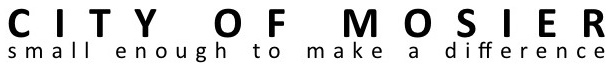 AGENDA:  CITY COUNCIL MEETING
July 6th, 2016 no earlier than 6:30 P.M.
Mosier Senior Center at 500 East Second Ave.Note: All public meeting locations are handicapped accessible. Please let the City Recorder know if you will need any special accommodations to attend any meeting. Call (541) 478-3505 for more information. Oregon Relay Service 1-800-735-2900I6:30pm               Call to Order (please silence or turn-off cell phones)IIAgenda corrections or additions
 IIIBusiness from the Audience-- This is an opportunity for Mosier residents and anyone else to express concerns, needs, or opportunities.  Please keep your comments succinct and under two minutes.  You may bring in written materials for Council and Staff to review.  The Mayor can assign the issue to a future Council meeting, to a Council Committee, or to staff.  Please realize that council cannot offer any response immediately, but will give the matter due consideration. 10 minutesIVApproval of City Council Meeting Minutes:  5/18/16, 6/9/16, 6/15/16, 6/29/16VApproval of May 2016 Financial PacketVIBUSINESS1.6:40 pmMCEDD Board Member Introduction:  Sue Knapp15 min2.6:55 pmUPRR Train Derailment updates (WWTP, Water, Site Restoration Plan)Fire/City/School representative meeting update:  Mayor Burns 20 min3.7:15 pmOffice of Senator Wyden:  Wayne Kinney, Field Representative15 min4.7:30 pmNovember Election Schedule and Marijuana Retail 3% Tax:  Council Review20 min5.7:50 pmBlue Zones Organizational Checklist review and discussion10 minVI8:00 pmCorrespondence/Staff/Council reports Committee Reports10 minVII8:10 pmAdjourn